„Jedno dla wszystkich, wszystkie dla jednego” – miasta mówią wspólnym głosem„Jedno dla wszystkich, wszystkie dla jednego” – pod takim hasłem wystartowała kampania wizerunkowa Związku Miast Polskich, która podkreśla znaczenie współpracy środowiska samorządowego, wzmacnia poczucie wspólnotowości i wskazuje, że członkostwo w Związku przynosi korzyści płynące ze współdziałania pomiędzy miastami. Jest to szczególnie ważne w tym roku, w którym obchodzimy rocznicę 30-lecia samorządu terytorialnego. Przypominamy, że 27 maja 1990 roku odbyły się pierwsze całkowicie wolne wybory do rad gmin. Były one efektem uchwalonej 8 marca 1990 roku ustawy o samorządzie terytorialnym, która została przygotowana przez Senat RP, wyłoniony w wyborach 4 czerwca 1989 roku.Kampania ma charakter ogólnopolski, a za sprawą miast członkowskich ZMP również lokalny. Przekaz zostanie skierowany zarówno do całego środowiska samorządowego ZMP, jak i do miast, które nie są jeszcze członkami Związku. Odbiorcami komunikatów staną się również mieszkańcy polskich miast. W przedsięwzięcie zaangażowało się 170 miast członkowskich ZMP, które zadeklarowały współpracę i aktywny udział w dystrybucji informacji na szczeblu lokalnym.- Współcześnie to właśnie miasta na całym świecie biorą na swoje barki rozwiązywanie największych problemów i wyzwań. W ramach różnych sieci współpracy uczymy się od siebie nawzajem, czerpiemy inspiracje i kształtujemy lepszą rzeczywistość. W tym roku świętujemy 30 lat odrodzenia samorządu terytorialnego w naszym kraju. To doskonała okazja, aby pokazać, że państwo zdecentralizowane, z silnymi władzami lokalnymi to gwarancja zarządzania zgodnego z oczekiwaniami mieszkańców – mówi prezydent Ciechanowa, sekretarz Zarządu ZMP, Krzysztof Kosiński.Na stronie internetowej www.miasta.pl będą przedstawiane informacje o najważniejszych działaniach i inicjatywach legislacyjnych, które ZMP podejmie w najbliższych miesiącach.O ustawach dla miast w SenacieKampanii wizerunkowej będą towarzyszyć debaty merytoryczne dotyczące spraw istotnych dla miast, organizowane przez Senacką Komisję Samorządu Terytorialnego i Administracji Państwowej oraz Związek Miast Polskich w Senacie. Podczas nich zostaną poruszone tematy dotyczące stanu finansów samorządowych, gospodarki odpadami, zmian w ustawach ustrojowych czy roli organizacji samorządowych w polskim życiu publicznym. Debaty zapoczątkują proces legislacyjny przygotowanych przez ZMP konkretnych projektów ustaw, które prezes Związku, senator Zygmunt Frankiewicz wniesie pod obrady Senatu. Pierwsza debata odbędzie się 2 marca i będzie dotyczyła finansów polskich miast i gmin. Debaty będą transmitowane online na profilu Związku na Facebooku i na stronie www.miasta.pl.Działania wizerunkowe i debaty merytoryczne w SenacieKampania potrwa od 24 lutego do 10 marca. ZMP i miasta będą jednak prowadzić działania komunikacyjne aż do majowych obchodów 30. rocznicy odrodzenia samorządu terytorialnego. Hasłem kampanii jest parafraza dewizy trzech muszkieterów „Jeden za wszystkich, wszyscy za jednego” z powieści Aleksandra Dumasa, która została zaadaptowana do kontekstu kampanii i brzmi „Jedno dla wszystkich, wszystkie dla jednego” Podmiotem domyślnym tej frazy jest oczywiście miasto. Aby przekaz był atrakcyjny i intrygujący, hasło zostało przedstawione graficznie w formie ukazującej słowo „zysk”. Slogany poszczególnych kampanii lokalnych zostały zindywidualizowane, dzięki czemu komunikują one odbiorcom, że beneficjentem „zysku” płynącego ze współpracy miast jest właśnie ich miasto. Przykładowe hasła brzmią: „Wszystkie miasta dla Wrocławia”, „Wszystkie miasta dla Sopotu”, „Wszystkie miasta dla Mielca”. Grafiki zawierają ikonę symbolizującą charakterystyczny dla miasta obiekt.W ramach kampanii został przygotowany pakiet grafik do komunikacji ogólnopolskiej oraz 170 zindywidualizowanych grafik dla każdego miasta. Komunikacja obejmie: Internet, portale samorządowe, media społecznościowe, lokalne nośniki reklamowe miast biorących udział 
w projekcie (citylighty, miejskie przestrzenie plakatowe i nośniki elektroniczne), działania public relations. Powstaną także publikacje na: portalu Onet, Nasze Miasto i w Polska Press. Za kampanię odpowiadają agencje - Synergia Creative i MORE Interactive.Samorządowa stolica Polski we WrocławiuJuż na początku marca w Wrocławiu (5-6.03) odbędzie się doroczne Zgromadzenie Ogólne ZMP, na które są zaproszone wszystkie miasta członkowskie Związku. Do Związku Miast Polskich należy aktualnie 328 miast, najwięcej w jego powojennej historii. Oprócz czynności statutowych i podsumowania aktywności Związku w minionym roku, jednym z ważniejszych tematów konferencji programowej w ramach Zgromadzenia Ogólnego we Wrocławiu będą – „Samorząd miejski – liderzy zmian w Trzydziestoleciu wolnej Polski” oraz „Możliwości rozwoju miast a rosnące obciążenia finansowe”.Kontakt:Joanna Nowaczykzastępca dyrektora Biura ZMP ds. PRtel.: 786 87 65 37, mail: joanna.nowaczyk@zmp.poznan.plJoanna Proniewiczrzecznik prasowy ZMPtel.: 601 312 741, mail: joanna.proniewicz@zmp.poznan.plPaulina Rybczyńskarzecznik prasowy Urzędu Miasta Ciechanówtel.: 512 705 031, mail: p.rybczynska@umciechanow.plZwiązek Miast Polskich Informacja prasowa24 lutego 2020 r.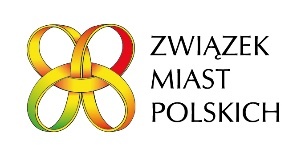 